Exercice 1 : trouve un mot de la même famille que le mot proposé. - peindre ..............................- heureux :..................................-la chasse : ...................................- un écolier : .................................- la chevelure : .................................- nager : ..................................................Exercice2 : 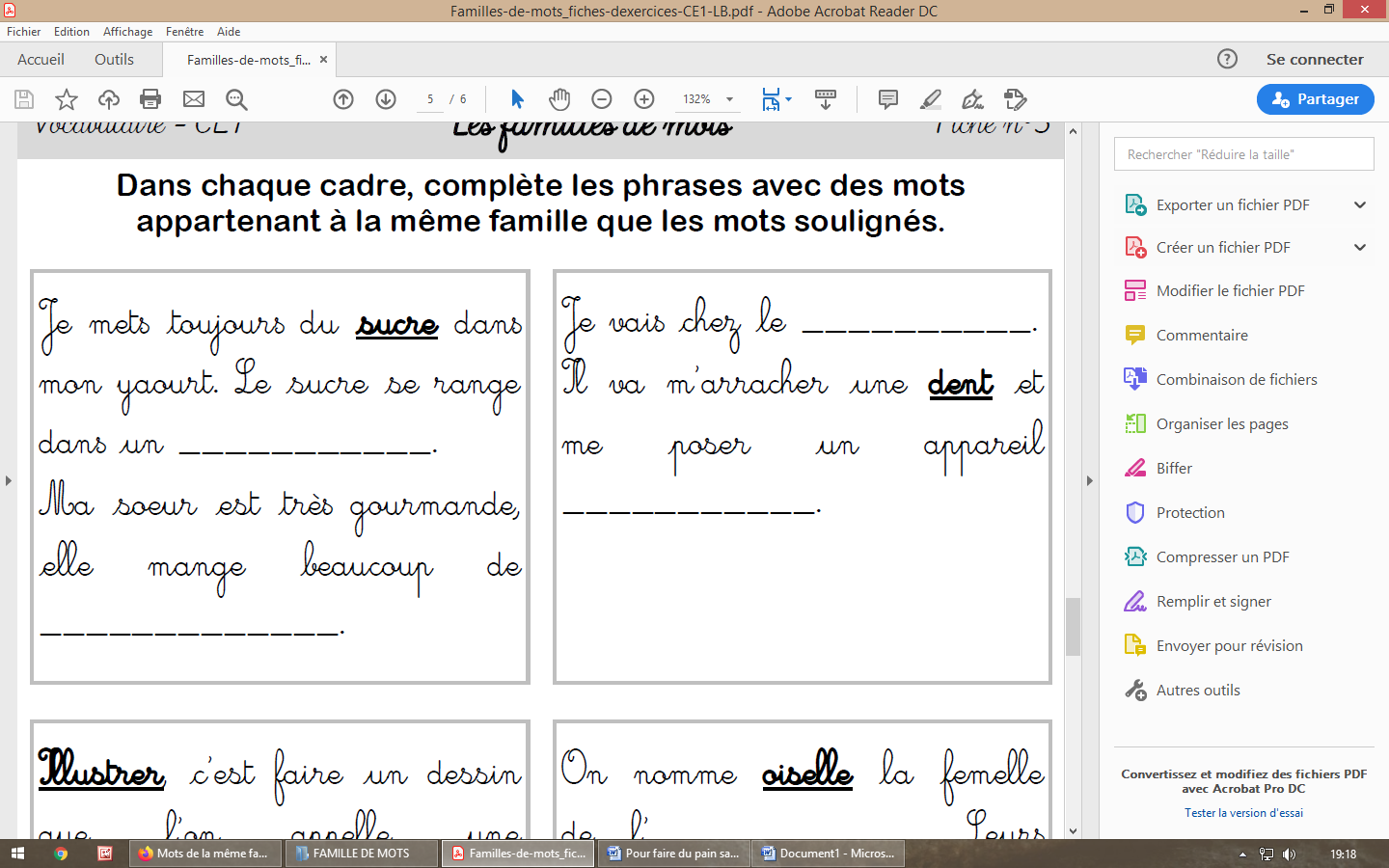 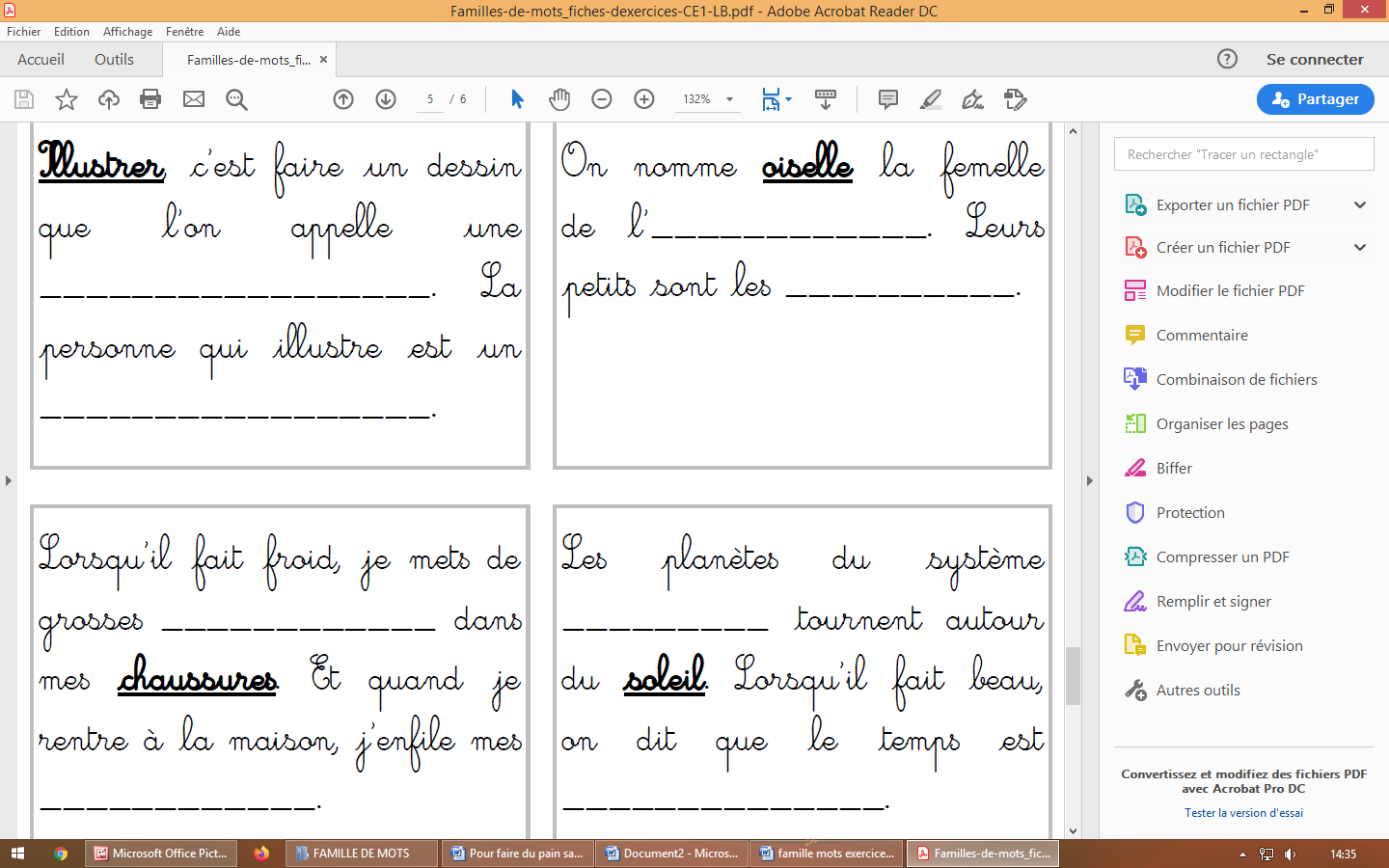 